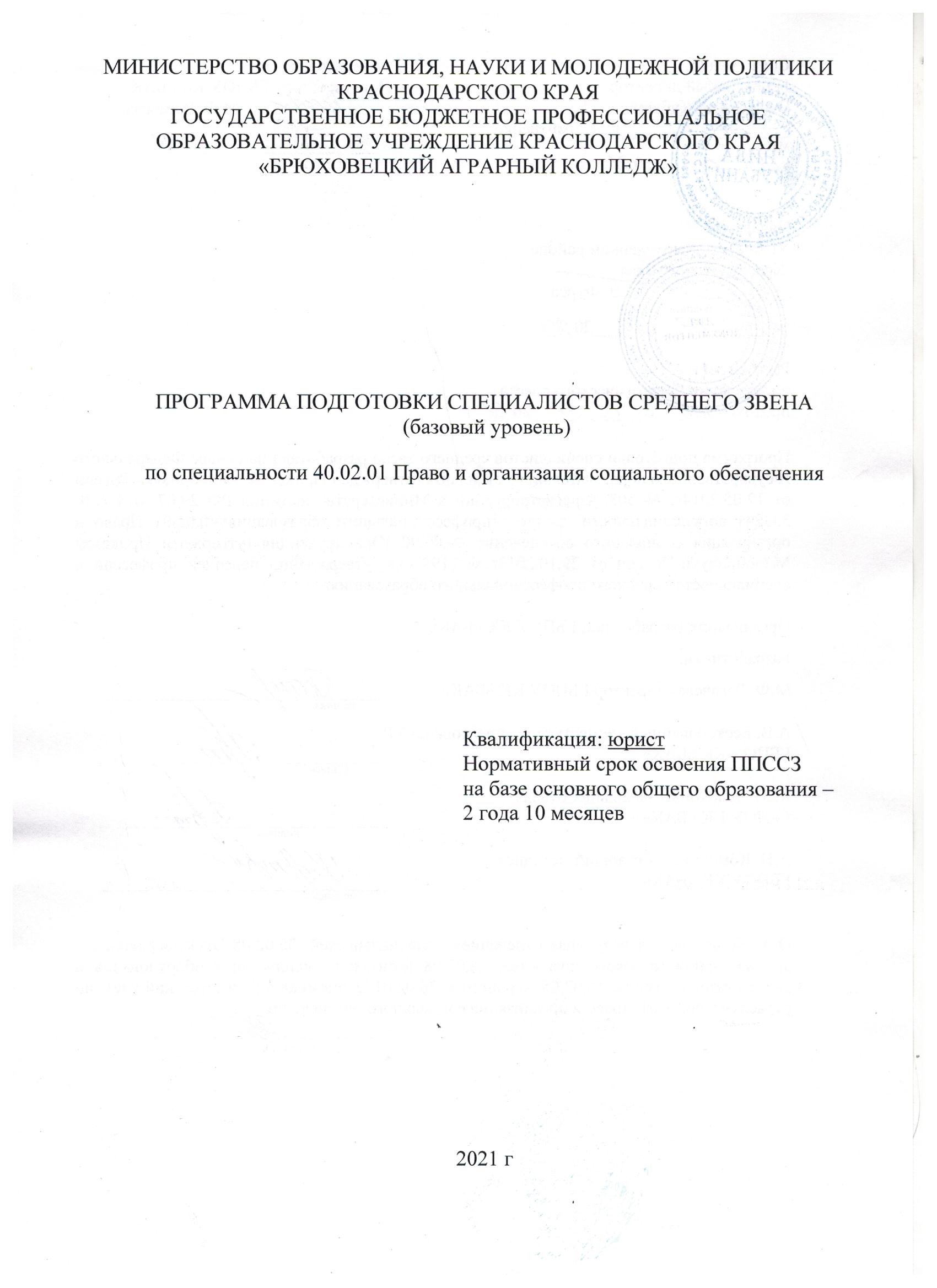 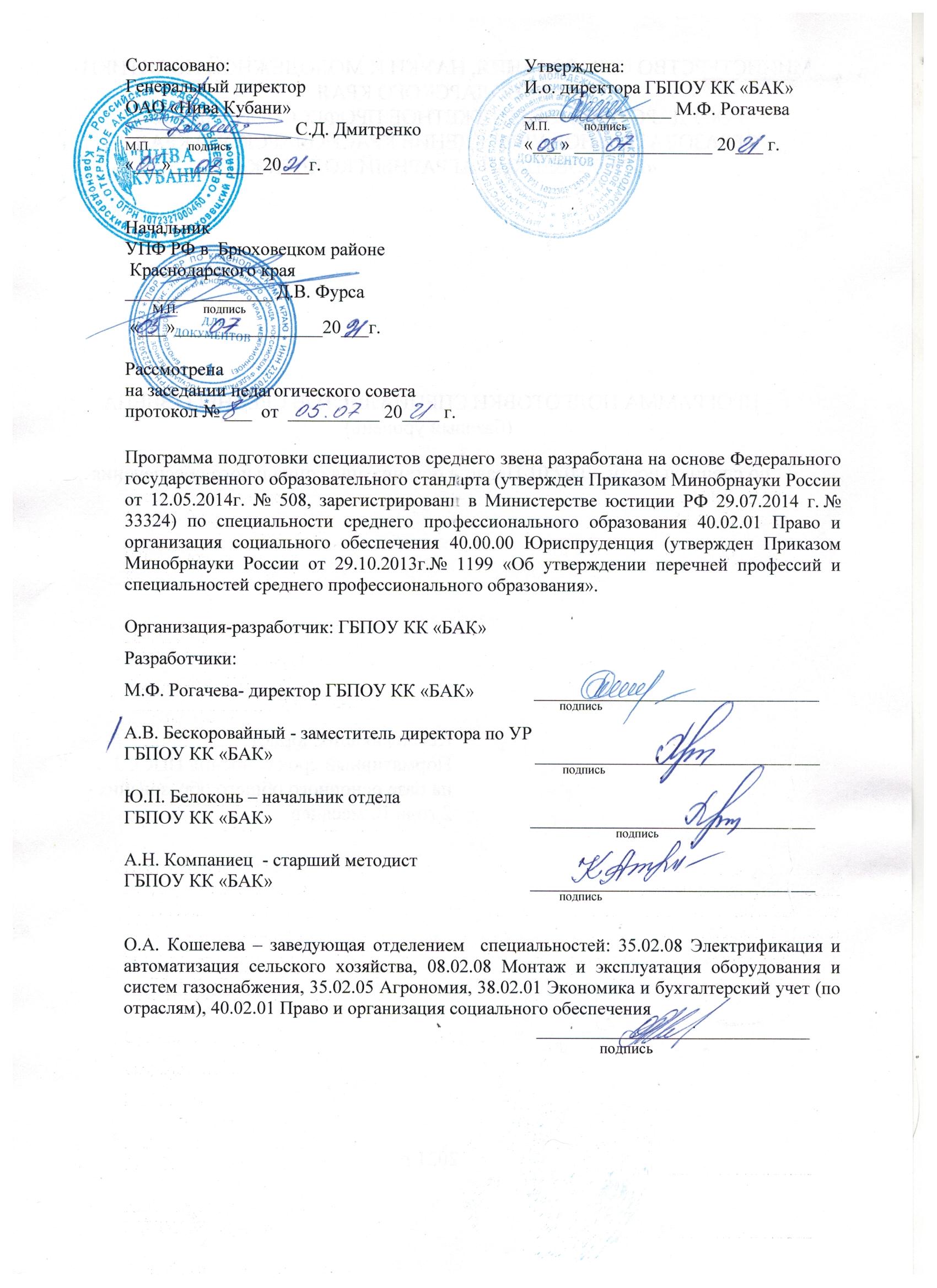 СОДЕРЖАНИЕ1. Характеристика профессиональной деятельности выпускников и требования к результатам освоения программы подготовки специалистов среднего звена             42. Характеристика подготовки по профессии                                                             63. Рабочий  учебный план                                                                                             74.Пояснительная записка ППССЗ специальности                                                      85. Перечень программ учебных дисциплин, 						     22профессиональных модулей и практик                                                                      6. Контроль и оценка результатов освоения программы подготовки специалистов среднего звена                                                                                                                   24ПРИЛОЖЕНИЯ                                                                                                            261. Характеристика профессиональной деятельности выпускников и требования к результатам  освоения  программы ПОДГОТОВКИ СПЕЦИАЛИСТОВ 40.02.01 Право и организация социального обеспечения1.1. Характеристика профессиональной деятельности Область профессиональной деятельности выпускников:реализация правовых норм в социальной сфере, выполнение государственных полномочий по пенсионному обеспечению, государственных и муниципальных полномочий по социальной защите населения.Объекты профессиональной деятельности выпускников являются:документы правового характера;базы данных получателей пенсий, пособий и мер социальной поддержки отдельных категорий граждан и семей, состоящих на учете;пенсии, пособия, компенсации и другие выплаты, отнесенные к компетенциям- органов и учреждений социальной защиты населения, а также органов Пенсионного фонда Российской Федерации;государственные и муниципальные услуги отдельным лицам, семьям и категориям граждан, нуждающимся в социальной поддержке и защите.Юрист готовится к следующим видам деятельности:обеспечение реализации прав граждан в сфере пенсионного обеспечения и социальной защиты.организационное обеспечение деятельности учреждений социальной защиты населения и органов Пенсионного фонда Российской Федерации.1.2.  Требования к результатам освоения ППССЗ по специальности 40.02.01 Право и организация социального обеспеченияРезультаты освоения ППССЗ по специальности 40.02.01 Право и организация социального обеспечения определяется приобретаемыми выпускниками компетенциями, т.е. его способность применить знания, умения и личные качества в соответствии с задачами профессиональной деятельности. Общие компетенцииВ результате освоения данной ППССЗ выпускник должен обладать общими компетенциями, включающими в себя способность:понимать сущность и социальную значимость своей будущей профессии, проявлять к ней устойчивый интерес (ОК.1)организовывать собственную деятельность, выбирать типовые методы и способы выполнения профессиональных задач, оценивать их эффективность и качество(ОК.2)принимать решения в стандартных и нестандартных ситуациях и нести за них ответственность(ОК.3)осуществлять поиск и использование информации, необходимой для эффективного выполнения профессиональных задач, профессионального и личностного развития( ОК 4)использовать информационно-коммуникационные технологии в профессиональной деятельности(ОК 5)работать в коллективе и команде, эффективно общаться с коллегами, руководством, потребителями (ОК 6)брать на себя ответственность за работу членов команды (подчиненных), результат выполнения заданий (ОК 7)самостоятельно определять задачи профессионального и личностного развития, заниматься самообразованием, осознанно планировать повышение квалификации (ОК 8)ориентироваться в условиях постоянного изменения правовой базы (ОК 9)соблюдать основы здорового образа жизни, требования охраны труда. (ОК10).соблюдать деловой этикет, культуру и психологические основы общения, нормы и правила поведения. (ОК11).проявлять нетерпимость к коррупционному поведению.(ОК12).Виды профессиональной деятельности и профессиональные компетенции:Юрист должен обладать профессиональными компетенциями, соответствующими основными видами профессиональной деятельности:Обеспечение реализации прав граждан в сфере пенсионного обеспечения и социальной защиты.осуществлять профессиональное толкование нормативных правовых актов для реализации прав граждан в сфере пенсионного обеспечения и социальной защитыосуществлять прием граждан по вопросам пенсионного обеспечения и социальной защитырассматривать пакет документов для назначения пенсий, пособий, компенсаций, других выплат, а также мер социальной поддержки отдельным категориям граждан, нуждающимся в социальной защитеосуществлять установление (назначение, перерасчет, перевод), индексацию и корректировку пенсий, назначение пособий, компенсаций и других социальных выплат, используя информационно- компьютерные технологииосуществлять формирование и хранение дел получателей пенсий, пособий и других социальных выплатконсультировать граждан и представителей юридических лиц по вопросам пенсионного обеспечения и социальной защитыОрганизационное обеспечение деятельности учреждений социальной защиты населения и органов Пенсионного фонда Российской Федерацииподдерживать базы данных получателей пенсий, пособий, компенсаций и других социальных выплат, а также услуг и льгот в актуальном состояниивыявлять лиц, нуждающихся в социальной защите и осуществлять их учет, используя информационно-компьютерные технологииорганизовывать и координировать социальную работу с отдельными лицами, категориями граждан и семьями, нуждающимися в социальной поддержке и защите2. ХАРАКТЕРИСТИКА ПОДГОТОВКИ ПО СПЕЦИАЛЬНОСТИ 40.02.01 ПРАВО И ОРГАНИЗАЦИЯ СОЦИАЛЬНОГО ОБЕСПЕЧЕНИЯ2.1. Нормативные сроки освоения программы Нормативные сроки освоения ППССЗ базовой подготовки  при очной  форме получения образования и присваиваемая квалификация приведены в таблице:   ТаблицаСрок освоения ППССЗ базовой подготовки по заочной форме обучения увеличивается на базе среднего (полного) общего образования на 1 год.2.2. Требования к поступающим.Абитуриент должен иметь документ государственного образца о среднем (полном) общем образовании, или об основном общем образовании, или начальном профессиональном образовании.2.3. С учетом содержания и объема ППССЗ специальность 40.02.01 Право и организация социального обеспечения может сочетаться и с другими профессиями рабочих, должностей служащих по общероссийскому классификатору ОК016-94, таких как:по программе данной специальности рабочая профессия не предусматривается3. рабочий учебный планРазмещен в приложениях4. ПОЯСНИТЕЛЬНАЯ ЗАПИСКА ППССЗ СПЕЦИАЛЬНОСТИ 40.02.01  ПРАВО И ОРГАНИЗАЦИЯ СОЦИАЛЬНОГО ОБЕСПЕЧЕНИЯНастоящий учебный план, программы подготовки специалистов среднего звена (далее ППССЗ) государственного бюджетного профессионального образовательного учреждения Краснодарского края «Брюховецкий аграрный колледж», разработан на основе Федерального государственного образовательного стандарта по специальности среднего профессионального образования, утвержденного приказом Министерства образования и науки Российской Федерации № 457 от 07.05.2014г., зарегистрирован  Министерством юстиции (рег. № 33141 от 17.07.2014г.) 40.02.01  Право и организация социального обеспечения, составлен на основании: ФЕДЕРАЛЬНОГО ЗАКОНА РФ «Об Образовании в Российской Федерации» от 29.12.2012 № 273-ФЗ; Разъяснений по формированию учебного плана основной профессиональной образовательной программы начального профессионального образования/среднего профессионального образования (письмо Министерства образования и науки Российской Федерации от 20.10.2010 № 12–696); Разъяснений по реализации образовательной программы среднего общего образования в пределах освоения образовательных программ среднего профессионального образования на базе основного общего образования с учетом требования ФГОС и профиля получаемого профессионального образования (Одобрено решением Научно- методического совета Центра профессионального образования ФГАУ «ФИРО» протокол № 1 от 10 апреля 2014г.); Приказ Министерства науки и высшего образования Российской Федерации Министерства Просвещения Российской Федерации от 5 августа 2020 года N 885/390 «О практической подготовке обучающихся» Зарегистрировано в Министерстве юстиции Российской Федерации 11 сентября 2020 года,  регистрационный N 59778; Порядком проведения государственной итоговой аттестации по образовательным программам среднего профессионального образования (приказ Министерства образования и науки Российской Федерации от 16.08.2013 г. № 968), Приказа Министерства образования и науки Российской Федерации от 14.06.2013 № 464 « Об утверждении Порядка организации и осуществления образовательной деятельности по образовательным программам среднего профессионального образования; Устава колледжа.Организация учебного процесса и режим занятийНастоящий учебный план вводится с 01.09.2021г.Объем обязательной учебной нагрузки студентов не превышает 36 академических часов в неделю при максимальном объеме учебной нагрузки - 54 академических часа в неделю, включая все виды аудиторной и внеаудиторной (самостоятельной) учебной работы по освоению программы подготовки специалистов среднего звена.Нормативные сроки освоения ППССЗ базовой подготовки при очной форме получения образования составляют: на базе основного общего образования - 2 года 10 месяцев. Трудоемкость ППССЗ базовой подготовки при очной форме получения образования с учетом общеобразовательного цикла составляет 147 недель: Обучение по учебным циклам - 100 недель, Учебная практика и Производственная практика (по профилю специальности) - 8 недель, Производственная практика (преддипломная) - 4 недели, Промежуточная аттестация – 5 недель, Государственная (итоговая) аттестация - 6 недель, Каникулярное время - 24 недели.Для заочной формы обучения на базе среднего полного образования - 2 года 10 месяцев обучения. Трудоемкость ППССЗ базовой подготовки составляет 147 недель: самостоятельное обучение по учебным циклам - 87 недель, Учебная практика и Производственная практика (по профилю специальности) - 8 недель, Производственная практика (преддипломная) - 4 недели, лабораторно- экзаменационные сессии  - 18 недель, Государственная (итоговая) аттестация - 6 недель, Каникулярное время - 24 недели.Продолжительность учебной недели – пятидневная, суббота- практическое обучение, промежуточная аттестация, методический день.Для всех видов аудиторных занятий академический час составляет продолжительностью 45 минут с перерывом 5 минут после нечетных уроков и 10 минут после четных уроков, продолжительность большой перемены после 4 урока составляет 70 минут.Текущий контроль успеваемости студентов проводится по всем дисциплинам, предусмотренными рабочим учебным планом. Формами текущего контроля могут быть доклады, сообщения на практических и семинарских занятиях, опросы, аудиторные и внеаудиторные контрольные, проверочные, самостоятельные работы, рефераты, курсовые работы (проекты), отчеты по практикам, результаты тестирования и т.д. Конкретные виды, формы и методы осуществления текущего контроля определяются требованиями Учебно-методического комплекса по учебной дисциплине, междисциплинарному курсу, профессиональному модулю. Каждая форма текущего контроля оценивается в баллах по пятибалльной системе. Результаты текущего контроля могут служить основанием для прохождения студентом промежуточной аттестации. Используется накопительная система оценки знаний.Учебные и производственные практики проводятся концентрированно, в соответствии с Приказом Министерства науки и высшего образования Российской Федерации Министерства Просвещения Российской Федерации от 5 августа 2020 года N 885/390 «О практической подготовке обучающихся», зарегистрированного в Министерстве юстиции Российской Федерации 11 сентября 2020 года,  регистрационный N 59778. Вся практическая подготовка проводится в рамках практических, лабораторных занятий, а также в рамках учебных и производственных практик. В зависимости от местных условий время проведения учебных практик может быть перемещено в пределах учебного времени.Преддипломная практика является обязательной для всех студентов, проводится в последнем семестре, реализуется студентами по направлению колледжа в объеме 4х недель и предшествует государственной итоговой аттестации.Общеобразовательный циклФормирование общеобразовательного цикла по специальности для лиц, обучающихся на базе основного общего образования с получением среднего (полного) общего образования, производится с увеличением нормативного срока освоения ППССЗ на 52 недели, в том числе: теоретическое обучение – 39 недель, промежуточная аттестация – 2 недели, каникулярное время – 11 недель, согласно Письма Министерства Образования и Науки № 12-696 от 20.10.2010 г. Перечень базовых и профильных принадлежности специальности техническому профилю, предусмотренному Перечнем специальностей СПО, утвержденному приказом Минобрнауки России № 355 от 28 сентября 2009 г.; Приказа Минобрнауки России от 17 мая 2012г. № 413 «Об утверждении федерального государственного образовательного стандарта среднего (полного) общего образования»; Приказа Минобрнауки России от 09.03.2004г. № 1312 «Федеральный базисный учебный план и примерные учебные планы для образовательных учреждений Российской Федерации, реализующих программы общего образования»; Письма Минобрнауки России от 20.05.2007г. № 03-1180 «Рекомендации по реализации образовательной программы среднего (полного) общего образования в образовательный учреждениях начального профессионального и среднего профессионального образования в соответствии с федеральным базисным учебным планом и примерными учебными планами для образовательных учреждений Российской Федерации, реализующих программы общего образования»; Разъяснений по реализации образовательной программы среднего общего образования в пределах освоения образовательных программ среднего профессионального образования на базе основного общего образования с учетом требования ФГОС и профиля получаемого профессионального образования (Одобрено решением Научно-методического совета Центра профессионального образования ФГАУ «ФИРО» протокол № 1 от 10 апреля 2014г.)Формирование вариативной части ППССЗРаспределение объема часов вариативной части между циклами ППССЗ выполнено согласно проведенному анкетированию в результате сотрудничества с работодателями: генеральным директором ООО «Нива Кубани» С.Д. Дмитренко и  начальником УПФ РФ в Брюховецком районе Краснодарского края Д.В. Фурса.Создание ПМ. 03 Основы предпринимательской деятельности в сельском хозяйстве производится на основании формирования на базе ГБПОУ КК «БАК» – ГУ КК «Учебно-методический центр развития личных подсобных хозяйств» согласно постановления главы администрации Краснодарского края № 922 от 19.10.2007 г. и в рамках реализации Закона Краснодарского края от 07.06.2004 г. №721- КЗ «О государственной поддержке развития личных подсобных хозяйств на территории Краснодарского края» и включает в себя 72 часа теоретических знаний за счет вариативной части учебной нагрузки.На основании регионального компонента и требований работодателей введены следующие дисциплины:ОГСЭ.05 Основы финансовой грамотности, ОГСЭ.06 Русский язык и культура речи, ОГСЭ.07 Основы бережливого производстваОП.16 Правоохранительные  и судебные органы.ОП.17 Уголовное правоПМ. 03 Основы предпринимательской деятельности в сельском хозяйствеМДК. 03.01 Основы растениеводства и животноводства.УП.03 по ПМ. 03 Основы предпринимательской деятельности в сельском хозяйстве	Перечень кабинетов и лабораторий сформирован с учетом профилей подготовки специалистов.Консультации для студентов проводятся в объеме из расчета 4 часа на одного обучающегося на каждый учебный год, в том числе и для обучающихся на базе основного общего образования. Время и формы проведения консультаций (групповые, индивидуальные, письменные и т.п.) определяются преподавателем по согласованию с учебной частью, согласно п. 7.12 Федерального государственного образовательного стандарта.Формы проведения промежуточной аттестацииДля очной формы обучения порядок проведения, периодичность и форма проведения промежуточной аттестации обучающихся планируется с учетом отсутствия экзамена или дифференцированного зачета за каждый семестр при освоении дисциплины в течение нескольких семестров с использованием накопительной системы оценки знаний. Промежуточная аттестация в форме дифференцированного зачета проводится за счет часов, отведенных на освоение соответствующего модуля или дисциплины. Промежуточная аттестация проводится непосредственно после завершения освоения программ профессиональных модулей и/или учебных дисциплин, после изучения междисциплинарных курсов и прохождения учебной и производственной практики в составе профессионального модуля. Если учебная дисциплина или профессиональный модуль осваиваются в течение нескольких семестров, промежуточная аттестация за каждый семестр, как правило, не планируется. На промежуточную аттестацию в форме экзаменов отводится суммарно 72 часа (2 недели) в году, на третьем курсе – 36 часов (1 неделя). Промежуточную аттестацию в форме экзамена проводят в день, освобожденный от других форм учебной нагрузки. Так как дни экзаменов чередуются с днями учебных занятий, выделение времени на подготовку к экзамену не требуется, и проводятся на следующий день после завершения освоения соответствующей программы. Количество экзаменов (в том числе квалификационных) не превышает 8, а зачетов (в том числе дифференцированных) - 11 в каждом учебном году, не считая физической культуры.	Для заочной формы обучения порядок проведения, периодичность и форма проведения промежуточной аттестации обучающихся планируется в соответствии с расписанием лабораторно- экзаменационной сессии.Формы проведения государственной итоговой аттестацииГосударственная итоговая аттестация включает подготовку и защиту выпускной квалификационной работы (дипломная работа, дипломный проект). Тематика дипломного проекта обязательно должна соответствовать содержанию одного или нескольких профессиональных модулей. Требования к содержанию, объему и структуре дипломного проекта определяются Программой государственной итоговой аттестации выпускников. Программа государственной итоговой аттестации, содержащая формы, условия проведения и защиты дипломной работы или дипломного проекта, разрабатывается государственной аттестационной комиссией, утверждается директором колледжа. К государственной итоговой аттестации допускаются студенты, выполнившие требования, предусмотренные программой и успешно прошедшие все промежуточные аттестационные испытания, предусмотренные программами учебных дисциплин и профессиональных модулей. Необходимым условием допуска к государственной итоговой аттестации является представление документов, подтверждающих освоение обучающимися компетенций при изучении теоретического материала и прохождении практики по каждому из основных видов профессиональной деятельности. В ходе защиты дипломной работы или  проекта членами государственной аттестационной комиссии проводится оценка освоенных выпускниками профессиональных и общих компетенций в соответствии с критериями, утвержденными колледжем после предварительного положительного заключения работодателей. Оценка качества освоения программы подготовки специалистов среднего звена осуществляется государственной аттестационной комиссией по результатам защиты дипломной работы или  проекта, промежуточных аттестационных испытаний и на основании документов, подтверждающих освоение студентом компетенций. Членами государственной аттестационной комиссии по медиане оценок освоенных выпускниками профессиональных и общих компетенций определяется интегральная оценка качества освоения программы подготовки специалистов среднего звена. Студентам, прошедшим соответствующее обучение в полном объеме и государственную итоговую аттестацию, колледжем выдаются документы установленного образца.При реализации ППССЗ в части основной и вариативной составляющей ее по специальности 40.02.01 Право и организация социального обеспечения выполняются следующие требования:Требования к организации учебной и производственной практикПрактика является обязательным разделом ППССЗ. Она представляет собой вид учебных занятий, обеспечивающих практико - ориентированную подготовку обучающихся. При реализации ППССЗ специальности 40.02.01 Право и организация социального обеспечения предусматриваются следующие виды практик: учебная практика и производственная практика. Производственная практика состоит из двух этапов: практики по профилю специальности и преддипломной практики.Учебная практика и производственная практика (по профилю специальности) проводятся образовательным учреждением при освоении студентами профессиональных компетенций в рамках профессиональных модулей и реализуются как концентрированно в несколько периодов, так и рассредоточено, чередуясь с теоретическими занятиями в рамках профессиональных модулей. Как правило, учебные практики проходят в учебных кабинетах колледжа.Цели и задачи, программы и формы отчетности определяются образовательным учреждением по каждому виду практики.Производственная практика проводится в организациях, направление деятельности которых соответствует профилю подготовки обучающихся.Базами производственной практики для обучающихся по специальности 40.02.01 Право и организация социального обеспечения являются: Управление ПФ РФ Краснодарского края (по районам), Управление социальной защиты (по районам).Требования к учебно – методическому и информационному обеспечению образовательного процессаРеализация основной образовательной программы подготовки юристов обеспечивается допуском каждого студента к базам данных и библиотечным фондом, по содержанию соответствующим полному перечню дисциплин ППССЗ  по данной специальности из расчета обеспеченности учебниками и учебно – методическими пособиями не менее 0,5 экземпляра на одного студента, наличием методических пособий и рекомендаций по всем дисциплинам и по всем  видам занятий – теоретическим, лабораторно – практическим, курсовому проектированию, учебным и производственным практикам, а также наглядными пособиями, аудиторно, видео – и мультимедийными материалами. Обеспеченность циклов дисциплин учебного плана по специальности 40.02.01 Право и организация социального обеспечения приводится в  Карте обеспеченности учебной литературой специальности 40.02.01 Право и организация социального обеспечения Приводится в приложениях. Библиотечный фонд содержит  следующие журналы: «Наука Кубани», «Социальная защита», «Математика Первое сентября», «Информатика Первое сентября», «Вестник компьютерных технологий», «Информатика и оборудование». В читальном зале библиотеки установлены 5 компьютеров с выходом в интернет.Учебные пособия и методические указания, изданные преподавателями и рекомендуемые студентам, находятся при кабинетах и лабораториях с использованием бумажных и электронных носителей.К другим информационным ресурсам, обеспечивающими образовательную программу,  относятся подобранны преподавателями специальная  и научная  литература, находящаяся при кабинетах и лабораториях и предоставляемая в распоряжение студентов, что дает им возможность заниматься опытнической и исследовательской работой, участвовать в конкурсах различных уровней. В распоряжении студентов и преподавателей находятся  компьютерных 9 классов с web и файл – сервисом, на котором находятся Учебно – методические материалы в электронном виде. Классы подключены к локальной компьютерной сети ГБПОУ КК «Брюховецкий аграрный колледж», имеющей выход в интернет.Перечень кабинетов, лабораторий, мастерских и других помещений Кабинеты:ИсторииОснов философиииностранного языка; основ экологического праватеории государства и праваКонституционного и административного права;Трудового праваГражданского, семейного права и гражданского процессадисциплины права,Менеджмента и экономики организации,Профессиональных дисциплин,права социального обеспечения, безопасности жизнедеятельности;Лаборатории:информатики. Информационных технологий в  профессиональной деятельности;Технических средств обучения.Спортивный комплекс:спортивный зал;открытый стадион широкого профиля с элементами полосы препятствий;стрелковый тир (в любой модификации, включая электронный) или место для стрельбы.Залы:библиотека, читальный зал с выходом в сеть Интернет;актовый залМатериально – техническая база соответствует действующим санитарным противоположным нормам. Сведения о материально - техническом оснащении кабинетов и лаборатории приведены в приложениях.Требование к материально – техническому обеспечению образовательного процессаГБПОУ КК «Брюховецкий аграрный колледж» учреждение, реализующие  основную профессиональную образовательную программу по специальности 40.02.01 Право и организация социального обеспечения, располагает материально-технической базой, обеспечивающей проведение всех видов лабораторных работ и практических занятий, дисциплинарной, междисциплинарной и модульной подготовки, учебной практики, предусмотренных учебным планом образовательного учреждения. Реализация ППССЗ обеспечивает:выполнение обучающимся лабораторных работ и практических занятий, включая как обязательный компонент практические задания с использованием персональных компьютеров;освоение обучающимся профессиональных модулей в условиях созданной соответствующей образовательной среды в образовательном учреждении или в организациях в зависимости от специфики вида профессиональной деятельности.При использовании электронных изданий образовательное учреждение обеспечивает каждого обучающегося рабочим местом в компьютерном классе в соответствии с объемом изучаемых дисциплин.Образовательное учреждение обеспечено необходимым комплектом лицензионного программного обеспечения.Согласно учебного плана ППССЗ по специальности 40.02.01 Право и организация социального обеспечения теоретические, лабораторно – практические занятия, учебные практики, а также Учебно – исследовательская работа студентов проводятся в учебных кабинетах и специально оборудованных лабораториях, мастерских и других помещениях. Все они оборудованы специализированными  установками, лабораторными стендами, приборами, которые обеспечивают изучение методов, оборудование и технологий по специальности 40.02.01 Право и организация социального обеспечения в соответствии с содержанием ППССЗ. В приложениях приводится их  перечень.5.  перечень программ учебных дисциплин, профессиональных модулей и практикПрограммы, перечисленные в перечне, размещены в приложениях. 6. Контроль и оценка результатов освоения   ППССЗ по специальности 40.02.01 право и организация социального обеспечения В соответствии с приказом ФГОС СПО, утвержденного приказом Министерства образования и науки РФ от 07мая 2014 года № 457 и Приказом Министерства образования и науки Российской Федерации от 14.06.2013 № 464 « Об утверждении Порядка организации и осуществления образовательной деятельности по образовательным программам среднего профессионального образования» оценка качества обучающимся ППССЗ включает текущий контроль успеваемости, промежуточную и итоговую государственную аттестацию студентов.6.1. Контроль и оценка освоения основных видов профессиональной деятельности, профессиональных и общих компетенций.Текущий контроль успеваемости и промежуточная аттестация обучающихся осуществляется в соответствии с положением о  текущем контроле знаний и промежуточной аттестации студентов колледжа, обучающихся по ФГОС в ГБПОУ КК «Брюховецкий аграрный колледж».	В соответствии с требованиями ФГОС и рекомендациями ППССЗ по специальности 40.02.01 Право и организация социального обеспечения для проведения текущего контроля успеваемости и промежуточной аттестации созданы соответствующие фонды оценочных средств. Эти фонды включают в себя: комплекты тестов и билетов по соответствующим дисциплинам и профессиональных модулей, контрольные вопросы для лабораторных и практических работ, примерную тематику курсовых работ (проектов), рефератов, а также иные формы контроля, позволяющие оценить степень форсированности компетенций обучающимися.	Основными формами промежуточной аттестации являются экзамен (Э), экзамен квалификационный (Эк), зачет дифференцированный (ДЗ) и текущего контроля: контрольный урок, тест, защита реферата, защита презентации, защита практической (лабораторной) работы, курсовой работы (проекта) и др.6.2. Требования к выпускным квалификационным работам.  Требования к содержанию, объему и структуре выпускной квалификационной работы определены образовательным учреждением на основании программы государственной (итоговой) аттестации выпускников по программам, утвержденного федеральным органом исполнительной власти, осуществляющим функции по выработке государственной политики и нормативно-правовому регулированию в сфере образования, определенного в соответствии со статьей 15 Закона Российской Федерации «Об образовании» от 10 июля 1992 г. № 3266-1, Порядком проведения государственной итоговой аттестации по образовательным программам среднего профессионального образования (приказ Министерства образования и науки Российской Федерации от 16.08.2013 г. № 968), «Положением об итоговой государственной аттестации выпускников ГБПОУ КК «Брюховецкий аграрный колледж»	6.3. Организация государственной итоговой аттестации студентов колледжаГосударственная (итоговая) аттестация включает подготовку и защиту выпускной квалификационной работы (дипломная  работа). Обязательное требование - соответствие тематики выпускной квалификационной работы содержанию одного или нескольких   профессиональных модулей. Требования к содержанию, объему и структуре дипломного проекта определяются Программой государственной (итоговой) аттестации выпускников. Программа государственной (итоговой) аттестации, содержащая формы, условия проведения и защиты дипломного проекта, разрабатывается государственной аттестационной комиссией, утверждается директором колледжа. К государственной (итоговой) аттестации допускаются студенты, выполнившие требования, предусмотренные программой и успешно прошедшие все промежуточные аттестационные испытания, предусмотренные программами учебных дисциплин и профессиональных модулей. Необходимым условием допуска к государственной (итоговой) аттестации является представление документов, подтверждающих освоение обучающимся компетенций при изучении теоретического материала и прохождении практики по каждому из основных видов профессиональной деятельности. В ходе защиты дипломного проекта членами государственной аттестационной комиссии проводится оценка освоенных выпускниками профессиональных и общих компетенций в соответствии с критериями, утвержденными колледжем после предварительного положительного заключения работодателей. Оценка качества освоения основной профессиональной образовательной программы осуществляется государственной аттестационной комиссией по результатам защиты дипломного проекта, промежуточных аттестационных испытаний и на основании документов, подтверждающих освоение студентом компетенций. Членами государственной аттестационной комиссии по медиане оценок освоенных выпускниками профессиональных и общих компетенций определяется интегральная оценка качества освоения основной     профессиональной     образовательной    программы.  Студентам, прошедшим соответствующее   обучение   в  полном   объеме   и аттестацию, колледжем  выдаются документы государственного образца.  На усмотрение администрации колледжа возможно введение при проведении государственной итоговой аттестации демонстрационного экзамена по соответствующим компетенциям.Образовательная база приемаНаименование квалификации базовой подготовкиНормативный срок освоения ППССЗ базовой подготовки при очной форме получения образованияНа базе основного общего образованияЮрист2 года 10 месяцев Индекс дисциплины, профессионального модуля, практикиНаименование циклов и программНомер приложения, содержащего программу ППССЗ123ОУДОбщеобразовательный цикл Базовые дисциплиныОУД.б.01Русский язык 1ОУД.б.02Литература2ОУД.б.03Иностранный язык3ОУД.б.04История4ОУД.б.05Физическая культура5ОУД.б.06ОБЖ6ОУД.б.07Обществознание 7ОУД.б.08Естествознание8ОУД.б.09Астрономия9ОУД.б.10Родной язык (русский)10ОДППрофессиональные дисциплиныОДП.п.11Математика: алгебра и начала математического анализа; геометрия11ОДП.п.12Информатика 12ОДП.п.13Экономика13ОДП.п.14Право14УД.00Дополнительные учебные дисциплиныУД.д.15Кубановедение15*Индивидуальный проектОГСЭ.00Общий гуманитарный  и социально- экономический циклОГСЭ.01Основы философии16ОГСЭ.02История17ОГСЭ.03Иностранный язык18ОГСЭ.04Физическая культура19ОГСЭ.05Основы финансовой грамотности20ОГСЭ.06Русский язык и культура речи21ОГСЭ.07Основы бережливого производства22ЕН.00Математический и общий естественно-научный циклЕН.01Математика23ЕН.02Информатика24ОП.00Общепрофессиональные дисциплиныОП.01Теория государства и права25ОП.02Конституционное право26ОП.03Административное право27ОП.04Основы экологического права28ОП.05Трудовое право29ОП.06Гражданское право30ОП.07Семейное право31ОП.08Гражданский процесс32ОП.09Страховое дело33ОП.10Статистика34ОП.11Экономика организации35ОП.12Менеджмент36ОП.13Документационное обеспечение управления37ОП.14Информационные технологии в профессиональной деятельности38ОП.15Безопасность жизнедеятельности39ОП.16Правоохранительные и судебные органы40ОП.17Уголовное право41ПМ.00Профессиональные модулиПМ.01Обеспечение реализации прав граждан в сфере пенсионного обеспечения и социальной защиты42МДК.01.01Право социального обеспеченияМДК.01.02Психология социально-правовой деятельностиУП.01Учебная практика43ПМ.02Организационное обеспечение деятельности учреждений социальной защиты населения и органов Пенсионного фонда Российской Федерации44МДК.02.01Организация работы органов и учреждений социальной защиты населения, органов Пенсионного фонда Российской Федерации (ПФР)УП.02Учебная практика45ПП.02Производственная практика46ПМ.03Основы предпринимательской деятельности в сельском хозяйстве47МДК.03.01.Основы растениеводства и животноводстваУП.03Учебная практика48ПДППроизводственная практика (преддипломная)49